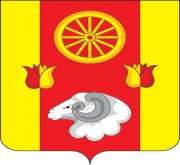 Администрация Подгорненского сельского поселенияПОСТАНОВЛЕНИЕ16.03.2020                                                        № 27                                              с. ПодгорноеОб утверждении Положения об организации и осуществлении
первичного воинского учета на территории Подгорненского сельского поселения
В соответствии с Конституцией Российской Федерации, федеральными законами от 31 мая 1996 г. № 61-ФЗ «Об обороне», от 26 февраля 1997 г. № 31-ФЗ «О мобилизационной подготовке и мобилизации в Российской Федерации», от 28 марта 1998 г. № 53-ФЗ «О воинской обязанности и военной службе», от 6 октября 2003 г. № 131-ФЗ «Об общих принципах организации местного самоуправления в Российской Федерации», постановлением Правительства Российской Федерации от 27 ноября 2006 г. № 719 «Об утверждении Положения о воинском учете», Уставом поселения администрация муниципального образования, постановляет:Утвердить Положение об организации и осуществлении первичноговоинского учета на территории  поселения (прилагается).Утвердить функциональные обязанности военно-учетного работника администрации сельского  поселения (прилагается).Контроль за исполнением настоящего постановления оставляю за собой.Глава Администрации Подгорненского  сельского поселения                                                                         Л.В. Горбатенко